MISOMARINOITU LOHI Kalan marinoiminen  yön yli misotahnassa ja sakessa on perinteinen japanilainen tapa ja sopii erinomaisesti lohelle. Miso on paksua, suolaista tahnaa, joka on tehty käyneistä soijapavuista. Käyminen antaa misoon terävän pohjamaun, ja sen täyteläisen karamellinen  jälkimaku sopii hyvin paistetun kalan rapean pinnan kanssa. Tämä helppo ruokalaji on riittävän vaikuttava epämuodollisiin illanistujaisiin. 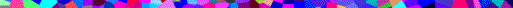 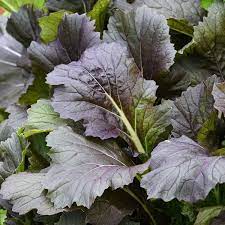 Figure  japaninkaalin Arun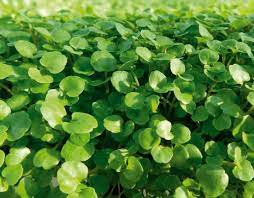 Figure  vesikrassi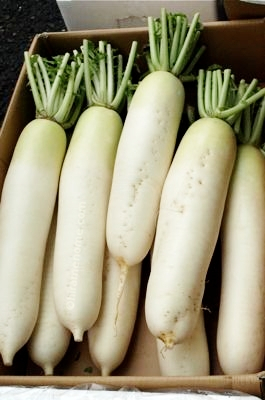 Figure  japaninretikka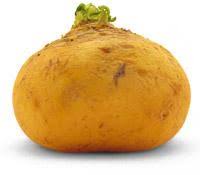 Figure  nauris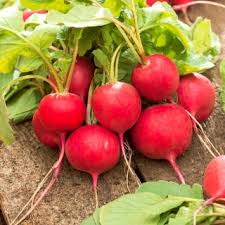 Figure  retiisiMAIDOTON, KANANMUNATON, GLUTEENITON JA PÄHKINÄTÖNValmisteluaika: 5 minuuttia + jäähdytys ja marinointiKypsennysaika: 6 minuuttia 4 hengelle MAIDOTON, KANANMUNATON, GLUTEENITON JA PÄHKINÄTÖNValmisteluaika: 5 minuuttia + jäähdytys ja marinointiKypsennysaika: 6 minuuttia 4 hengelle 3 rkl Miriniä (riisiviiniä)2 rkl Sakea 3 rkl Sokeria125 g Makeaa riisimisotahnaa 4 (á 170 g)Lohifileetä (nahkoineen)Kurkku-wakamesalaattia Mittaa mirin ja sake makeaa misomarinadia varten pieneen kattilaan. Lisää sokeri  ja kuumenna varovasti. Sekoita, kunnes sokeri on liuennut. Kuumenna liemi kiehuvaksi, nosta kattila levyltä ja sekoita  joukkoon miso. Sekoita hyvin ja anna jäähtyä täysin. Pane lohifileet yhteen kerrokseen ei-metalliseen vuokaan. Lusikoi päälle marinadi ja käännä kalat, jotta ne ovat joka puolelta  marinadissa. Anna kalan marinoitua jääkaapissa vähintään 4 tuntia tai yön yli. Kun kala on tarkoitus syödä, kuumenna grilli. Pane kala nahkapuoli ylöspäin folion päälle ritilälle. Grillaa 3 minuuttia.Käännä kala ja grillaa vielä noin 3 minuuttia eli kunnes pinta on kevyesti ruskistunut  ja kala lohkeaa helposti, kun sitä kokeilee haarukalla. Tarjoa lohi kurkku-wakamesalaatin kanssa. Mittaa mirin ja sake makeaa misomarinadia varten pieneen kattilaan. Lisää sokeri  ja kuumenna varovasti. Sekoita, kunnes sokeri on liuennut. Kuumenna liemi kiehuvaksi, nosta kattila levyltä ja sekoita  joukkoon miso. Sekoita hyvin ja anna jäähtyä täysin. Pane lohifileet yhteen kerrokseen ei-metalliseen vuokaan. Lusikoi päälle marinadi ja käännä kalat, jotta ne ovat joka puolelta  marinadissa. Anna kalan marinoitua jääkaapissa vähintään 4 tuntia tai yön yli. Kun kala on tarkoitus syödä, kuumenna grilli. Pane kala nahkapuoli ylöspäin folion päälle ritilälle. Grillaa 3 minuuttia.Käännä kala ja grillaa vielä noin 3 minuuttia eli kunnes pinta on kevyesti ruskistunut  ja kala lohkeaa helposti, kun sitä kokeilee haarukalla. Tarjoa lohi kurkku-wakamesalaatin kanssa. VARO joitakin misolaatuja, sillä ne saattavat viljaa, esimerkiksi ohraa ja vehnää. Perinteisesti miso valmistetaan käyneistä soijapavuista ja kojista, käyneestä riisituotteesta, mutta varmista valmistusaineet ennen mison ostamista. VARO joitakin misolaatuja, sillä ne saattavat viljaa, esimerkiksi ohraa ja vehnää. Perinteisesti miso valmistetaan käyneistä soijapavuista ja kojista, käyneestä riisituotteesta, mutta varmista valmistusaineet ennen mison ostamista. VIHJE Jos valkoista misotahnaa (väriltään vaalean kellertävää) on vaikea löytää, tämän ohjeeseen sopivat myös tummemmat sekoitukset. Vältä  kuitenkin punaista misoa (joka on todellisuudessa ruskeaa), sillä se on kaikkein suolaisinta. VIHJE Jos valkoista misotahnaa (väriltään vaalean kellertävää) on vaikea löytää, tämän ohjeeseen sopivat myös tummemmat sekoitukset. Vältä  kuitenkin punaista misoa (joka on todellisuudessa ruskeaa), sillä se on kaikkein suolaisinta. TARJOILUEHDOTUSHyviä lisäkkeitä ovat riisi, nuudelit (vältä tarvittaessa muna- ja vehnäpohjaisia nuudeleita), voimakkaanmakuiset salaatinlehdet, kuten japaninkaalin tai vesikrassin  lehdet, ja suikaloitu japaninretikka, nauris tai retiisi. Ripottele pinnalle  tummia ja vaaleita seesaminsiemeniä (jos  voit syödä niitä ), niin saat tyylikkäät juhla-annokset. TARJOILUEHDOTUSHyviä lisäkkeitä ovat riisi, nuudelit (vältä tarvittaessa muna- ja vehnäpohjaisia nuudeleita), voimakkaanmakuiset salaatinlehdet, kuten japaninkaalin tai vesikrassin  lehdet, ja suikaloitu japaninretikka, nauris tai retiisi. Ripottele pinnalle  tummia ja vaaleita seesaminsiemeniä (jos  voit syödä niitä ), niin saat tyylikkäät juhla-annokset. 